Britannia Secondary Course Outline 2017-18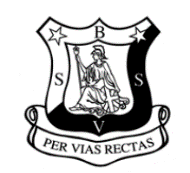 The mission of Britannia Secondary Community School is to graduate responsible citizens with the knowledge, skills and attitudes necessary to fulfill their potential for lifelong success. Course:  IB Math 12 SL		 Teacher:  Ms Mackie		Email:  dmackie@vsb.bc.caCourse Synopsis:  Math SL is a two year program, welcome to year 2!  In this course you will have the opportunity to understand and appreciate both the practical use of mathematics and its aesthetic aspects.  You will be encouraged to build on knowledge from prior learning in mathematics and other subjects, as well as your own experience.  It is important that you develop mathematical intuition and understand how to apply mathematics in real life situations.Course Outline and Learning Outcomes: We will begin the year by focusing on the completion of your math exploration.  Further to this we will study the following topics and your choice of option:Differential Calculus				Integral Calculus				Kinematics					Vectors					For specific learning outcomes please refer to the detailed course syllabus.Assessment/Evaluation:Your performance in the following areas will be assessed and compared to the attached grade descriptors:Class ActivitiesMini QuizzesPractice ExamsBased on the 1 to 7 grade which best describes your performance you will then be allocated a corresponding percentage from the range noted on the descriptor sheet.Your final mark will comprise of 40% paper I, 40% paper II and 20% exploration (IA).Tutorial:Tutorial time is YOUR time, use it as you wish but please do use it, it really does make a difference.  I will be available in my room from 8:30 to 9am to help you with any math questions you may have, or you may just use the classroom as a space to work independently or with peers.Attendance: 	It is expected that you will attend all classes prepared and on time.  If you are unavoidably absent from a class it is expected you take full responsibility for making up all missed work.	Supplies: Binder specifically for material related to your exploration.Binder with course outline, course syllabus, notation list, list of command terms, progress checklist and note paper.Pens/pencils including a red pen.Ruler.Graphing calculator.Class Expectations & Code of Conduct:RESPECT – Yourself, those around you and your environment.Cellphones must be out of sight unless prior permission has been granted.Headphones are not permitted.We will at times use technology in the classroom, devices must be used only for the mathematical task in hand.Washroom and water breaks should be kept to a minimum, if you must go please do so quietly and return promptly.Our school code of conduct may be found by following this link:http://britannia.vsb.bc.ca/about_britannia/Britannia%20Code%20of%20Conduct%20and%20Ministry%20Requirements.pdfPlease note that this course outline may be adjusted throughout the year to tailor to the specific needs of your class as the course progresses.I look forward to sharing a fun and successful year with you www.mathwithmissmackie.weebly.com